Лекційне №1                          Характеристика видів екзотичного туризмуПлан1. Види екстремального екзотичного туризму2. Екзотичні тури.3. Джайлоо-туризм: подорож у далеке минуле.4.Із розвитком технологій та появою нових потреб у мандрівників останнімчасом з'явилися екзотичні види. Хоча вони не дуже популярні та відомі, а інколинавіть і не по кишені пересічному жителю, але все ж про них варто згадати. До екзотичних видів можна віднести: космічний туризм, кайтсерфінг, джайлоо туризм, відпочинок на Північному та Південному полюсі тощо. Види екзотичного туризму представлені в (таб.1.1) та на (рис.1.1).Загалом екзотичний туризм поділяють на такі види: пригодницькі подорожі –відвідання екзотичних місць, вулканів, островів, водоспадів тощо. Зазвичай це нестандартний тур в екзотичні та екологічно чисті природнірезервації, пов'язані із незвичними візитами, нетрадиційними транспортними засобами та ризиками для життя. У окремих випадках такі тури пов'язані зризиком та серйозними фізичними навантаженнями, вимагають сміливості та умінь, наприклад, сплав по бурхливій річці Колорадо на надувних човнах, подорож Кольським півостровом взимку на собачих упряжках, сходження на Кіліманджаро чи Ельбрус.Види екстремального екзотичного туризму (розроблено авторами на основіПІДВИДКосмічнийДжайлоо-туризмЧорний туризмАтомний туризмКайтсерфінгАгротуризмВійськовий туризмХАРАКТЕРИСТИКАпольоти в космос або на навколоземну орбітув розважальних чи науково-дослідних ціляходин з нових видів туризму, що влаштовується в населені корінними народами у важкодоступнімісця, які віддалені від сучасних цивілізаційних благрізновид туризму, пов’язаний з відвідуванням місць і пам’яток, історично пов’язаних зі смертю і трагедієювідносно новий вид туризму, в якому люди хочуть полоскотати собі нерви в місцях, раніше сильно забруднених радіацієюкатання по воді на кайтірізновид туризму, пов’язаний з відвідуванням місць агрооселінайпростіший і найдешевший вид туризму, доступний починаючому «військовому туристу» - це бойові стрільбиПОПУЛЯРНІ НАПРЯМИ-Африка, джунглі Амазонки, тундри Сибіру і ПівнічноїАмерики, степ АзіїТабори смерті у Польщі,Тауєр, в’язниця АлькатрасФукусіма 1 (Японія), Чорнобиль (Україна) тощоСША, ФіліппіниФранція, Італія і Іспаніяполігони, що належать військовим частинам будь якої країни (США,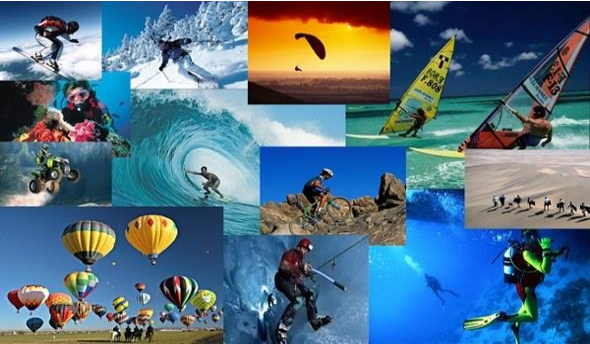 Тури на виживанняце один із найбільш небезпечних видів екстремального туризму в джунглі, тропіки тощоЯпонія, Україна) тощоІндонезії, Таїланді, Еквадорі, Намібії тощоДжерело: побудовано авторами на основіРис.1.1 Види екзотичного туризмуТури з метою пошуку кладів – пригодницькі, розважального характеруподорожі, із можливістю пошуку коштовного каміння. На островах Індійськогоокеанупропонують туристам лопату та картуз приблизним місцем розташування закопаної казкової скриньки – такий різновид занять входить до переліку острівних розваг для туристів.Секс-тур, головною метою якого є участь у розвагах сексуального характеру.Круїзи до Антартики та Аритики – можливість побувати у екстремальних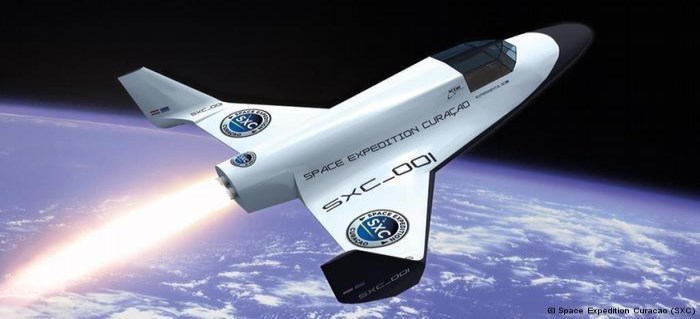 умовах та оцінити екзотичних тварин. До того ж Північний й Південний полюси найбільш екологічно чисті місця Землі.Космічний туризм - самий дорогий і, мабуть, самий екзотичний вигляд екстремального туризму - подорож на орбіту Землі. Поки космічних туристів можна перерахувати по пальцях - це американський мільйонер Денис Тіто і громадянин ПАР Марк Шаттлворд. Першому тижневе перебування на Міжнародній космічній станції обійшлося в $12 млн. дол., другому - в $14 млн.дол. Пізніше до старту на МКС готувався соліст групи N'Sync Ленс Басс, але через не достаток в фінансуванні його старт не відбувся. Проте, в "Росавіакосмосе" затверджують, що в майбутньому зможуть знизити вартість турів і із задоволенням приймуть заявки на космічну подорож від будь-якого громадянина Землі. Але після відомого краху «Шатла», відправка туристів в космос припинилася на невизначений термін (рис.1.2).Рис. 1.2 Космічний туризмДжайлоо-туризм (від киргизької назви юрти) - це один із видів екзотичногоекстремального відпочинку - життя в первісному племені з всією чарівністюкочового побуту. Протягом останніх п'яти років в багатьох країнах з'явилисятурагентства, що пропонують відправитися в подорож «до дикунів».У нашій країні такий екстремальний відпочинок називається джайлоо-туризм (від киргизької назви юрти). Бажаючі можуть пожити декілька днів в ненецькому чумі серед кочівників. Або відправитися на тиждень до тубільців в амазонську сельву, де туристів навчать робити салат з личинок жуків, спиртні напої з фруктів і слини, полювати за допомогою духової зброї і отруєних стріл. Вартість поїздки залежить від кількості туристів в групі (від 300 до 1000 евро).Цей захоплюючий вигляд туризму успішно розвивається на високогірних пасовищах Киргизстана. Пропонується сон прямо на підлозі юрти чабана, поруч з димним вогнищем, свіжа баранина і кумис, а також верхові прогулянки в горах і на пасовищах. Прекрасна можливість відпочити від великого міста.Кайтсерфінг – катання на дошці за допомогою повітряного змія, який є своєрідним двигуном. Кайтсерфінгом можна займатися на рівнинній місцевості і у горах – головне, щоб був сильний вітер. Повітряний змій можна використовувати як влітку, так і взимку. У холодну пору можна кататися по водоймах, покритих льодом. Тим більше, що русла річок – як правило, найвітряніші місця.Суть його полягає в тому, що людина, що стоїть на дошці, розганяється за допомогою повітряного змія, вірьовка від якого знаходиться у нього в руках. Займатися кайтсерфингом можна як в горах, так і на рівнинній місцевості, єдиноюобов'язковою умовоює вітер. Можна навіть котитисяпо будь-якихполях, як бажано плоским або горбистим. Але особливим шиком вважається прокотитися на дошці по водоймищах, покритих крижаною кіркою, і запорошенних снігом. До того ж русла рік або озер, як правило, є самими вітренними місцями. Дивна всесезонна універсальність дозволяє використати повітряних зміїв зимою і літом. А деякі професіонали здійснюють стрибки до 100метрів в довжину і 30 у висоту. 15Одним з видів екзотичного туризму для сучасного жителя є агротуризм. Цевигляд	туризму,	при	якому	відпочинок	поєднується	з	частиною сільськогосподарських робіт. Досить часто туристи живуть на фермах, допомагають господарям, тим самим, оплачуючи своє мешкання і живлення. Плата не стягується ні з якої сторони.Агротуризм добре розвинений у Франції, Італії і Іспанії. Говорять же, що кращий відпочинок - це зміна діяльності, деякі люди дотримуються цього правила і пристращаются до агротуризму.Асиміляційний туризм. Асиміляція в іншу культуру вимагає часу. Якщо у вас є місяць-два вільного часу, то такий відпочинок за межею можна собі дозволити. Суть його в наступному. Турист їде в яке-небудь екзотичне, недороге містечко, знімає бунгало і намагаєтеся влитися в навколишнє життя: танцює з сусідами при місяці, ганяє мавп з свого саду, вчить папуг лаятися по-українськи. Коли навколишні до вас звикнуть, то вважайте, що відпустка вдалася.Відвідування екзотичних місць, вулканів, островів, водоспадів тощо. Звичайно це нестандартний тур в екзотичні й екологічно чисті природні резервації,	пов'язаний	з	незвичайними	подорожами,	нетрадиційними транспортними засобами. В окремих випадках такий тур зв'язаний з ризиком і серйозними фізичними навантаженнями, що вимагає сміливості і умінь, наприклад, сплав по бурхливій річці Колорадо на надувних човнах, подорож на Кольському півострові взимку на собачих упряжках, сходження на Кіліманджаро або Ельбрус. Наприклад сафарі на природу, охота, риболовля, фотополювання, поїздки на мотосанях взимку або джипах по важкодоступній місцевості.На заході для любителів пропонується “mistery tour” загадковий пригодницький екзотично-екстримальний тур, учасники якого не ознайомлені заздалегідь з його програмою - і все придумане організаторами є для туристів несподіваним і, як вважають організатори приємним сюрпризом.Тур на місця, землятрусів, повені, виверження вулканів, техногеннихкатастроф, на затонулі судна. Наприклад, огляд Чорнобильської АЕС з вертольота. І екстремальних ситуацій, наприклад, споглядання страти, публічних екзекуцій та ін. Страховка на цей тур може коштувати значно дорожче.Влітку 1998 року науково-дослідне судно «Академік Келдиш», оснащене глибоководними підводними апаратами, доставило групу ентузіастів в Атлантику і організувало спуски на дно на місце загибелі легендарного «Титаніка». Відомі тури з оглядом затонулого пасажирського лайнера «Андреа Доре» тощо. Затонулий корабель розбурхує уяву туриста і викликає непідробний інтерес. Якщо поблизу від туристського центру затонулого корабля немає, його затоплять на потребу туристам. Кубинці для цих цілей закупили старий радянський есмінець і затопили поблизу берега для організації підводних експедицій. Популярністю користується тур на огляд затонулого броненосця «Гангут» у Фінській затоці поблизу Виборга.Екзотичні тури з метою шукання скарбів. Розрізняються професійні експедиції в пошуках скарбів і аматорські – пригодницькі пошуки скарбів, розважального характеру, з надання можливості помити золотий пісок у відходах золоторудного виробництва, пошуку дорогоцінних каменів. На островах Індійського океану пропонують туристам лопату і карту з приблизним розташуванням закопаної казкової скриньки - такий вид занять входить до переліку острівних розваг туристів.Зустрічаються і такі екзотичні тури, як подорож по джунглях.При походах в джунглі, у туриста з'являється можливість буквально вписатися в природу, але при цьому виявитися відрізаним від цивілізованого світу. І навіть якщо така туристична группа має сучасні засоби супутникового зв'язку, для приходу допомоги може знадобитися кілька годин або днів. Тому будь-яка надзвичайна подія може привести до серйозних наслідків.3 Джайлоо-туризм: подорож у далеке минуле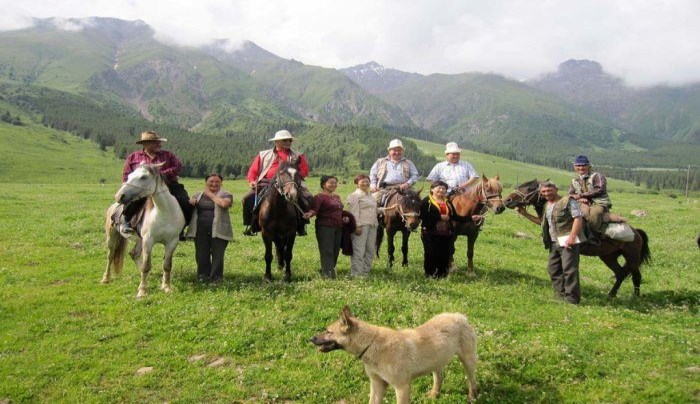 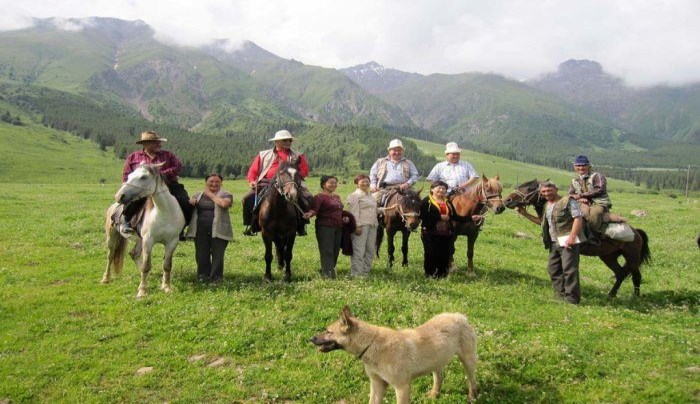 У сучасному суспільстві з його стрімким ритмом життя чимало людей,охочих відпочити від міського шуму і суєти. Забути на час про автомобільніпробки, постійному міському шумі і отруєному індустріальними викидами повітрі. Хтось виїжджає для цього на природу, хтось їде на море. Але є люди, яким потрібно хоч на час повністю виключити для себе всю цю гучну цивілізацію.Джайлоо-туризм - це відпочинок в умовах примітивного чи первісного побуту. Пожити життям первісного племені останнім часом стає популярною ідеєю. Європейці й раніше проживали в примітивних племенах Африки, Південної Америки та Мікронезії. Як правило, це були дослідники імандрівники, що збирають матеріал для своїх наукових робіт. Тепер же, все більша кількість туристів, які шукають гострих відчуттів, їдуть до первісних племен, щоб відпочити від міської суєти.Рис.1.3Джайлоо-туризм18Своє ім'я джайлоо-туризм отримав від назви киргизьких пасовищ. Саме вКиргизстані зародився цей новий вид туризму, з часом поширився по всьому світу (рис.1.3)Треба відзначити, що підійде такий вид відпочинку не всім. Сюди не візьмеш дітей, відпочити, в найпоширенішому розумінні цього слова, не вийде. Джайлоо-туризм - це, насамперед, екстремальна розвага. Звичайно, поруч з туристом завжди перебуває досвідчений провідник, але і він не завжди може запобігти тим небезпекам, які підстерігають в дикій природі.Киргизстан, який є батьківщиною джайлоо-туризму, в той же час пропонує найбезпечніший варіант цього виду відпочинку. Туристи, які бажають пожити життям киргизьких чабанів отримують можливість провести цілий тиждень на високогірному пасовищі. Природно, ні про які блага цивілізації мови не йде. Харчуватися турист буде тим же, що їдять місцеві жителі: смаженою бараниною, кумисом і коржиками. Навіть спати доведеться на підлозі юрти. Однак, чудова гірська природа, нічне небо, усипане міріадами зірок, і терпкий аромат квітів високогір'я зводять до мінімуму всі негативні враження. Крім цього, для джайлоо-туристів передбачені кінні прогулянки по навколишніх горах і знайомство з культурою місцевих жителів. Свою нішу джайлоо-туризм знайшов і в Африці. Тут ще збереглися племена, що живуть, практично, в кам'яному столітті. Особливу екстремальність додає те, що не всі вони дружелюбно налаштовані до прибульців. Однак, якщо ви сподобаєтеся місцевим жителям, вони приймуть вас з розпростертими обіймами.Туристу, який повернувся на тисячі років назад, доведеться навчитися збирати і обробляти підніжний корм, полювати і виготовляти примітивні знаряддя праці. Культурна програма екзотична, але не дуже різноманітна - спів і танці під звуки барабанів.На південноамериканському континенті, в незайманих лісах Амазонки,також збереглися племена, що живуть первісно-общинному ладі. Часом, вони навіть не знають заліза, так що проживання в такому племені дозволить навласному досвіді дізнатися, як жили наші далекі предки в кам'яному столітті. Окремим напрямком джайлоо-туризму може бути і проживання в таборі,розбитому в глибинах дикої природи, далеко від будь-яких вогнищ цивілізації. Ті хто вибрали такий вид відпочинку потраплять у повну залежність від примх природи, яка може, як нагородити, так і жорстоко покарати за щонайменшу помилку. Подібні «виїзди на природу», де доведеться по-справжньому виживати в екстремальних умовах, можуть здійснюватися і в пустелі, в тундрі, в джунглях. На землі ще залишилися місця, куди цивілізація не простягла свої асфальтові щупальця, і де можна з головою зануритися в первісний побут.Джайлоо-туризм ще тільки розвивається в окремий напрям, проте вже сьогодні в різних країнах світу є безліч бажаючих на час втекти в минуле. Важливо тільки пам'ятати, що для міських жителів виживання в дикій природі не повинно бути пов'язане з великим ризиком. Найголовніше у джайлоо-туризмі є те, чи зможе мандрівник розрахувати свої фізичні і душевні сили так, і не ризикувати даремно, а подібне «подорож у минуле» принесло лише задоволення.